Multiplies of 5- Colour green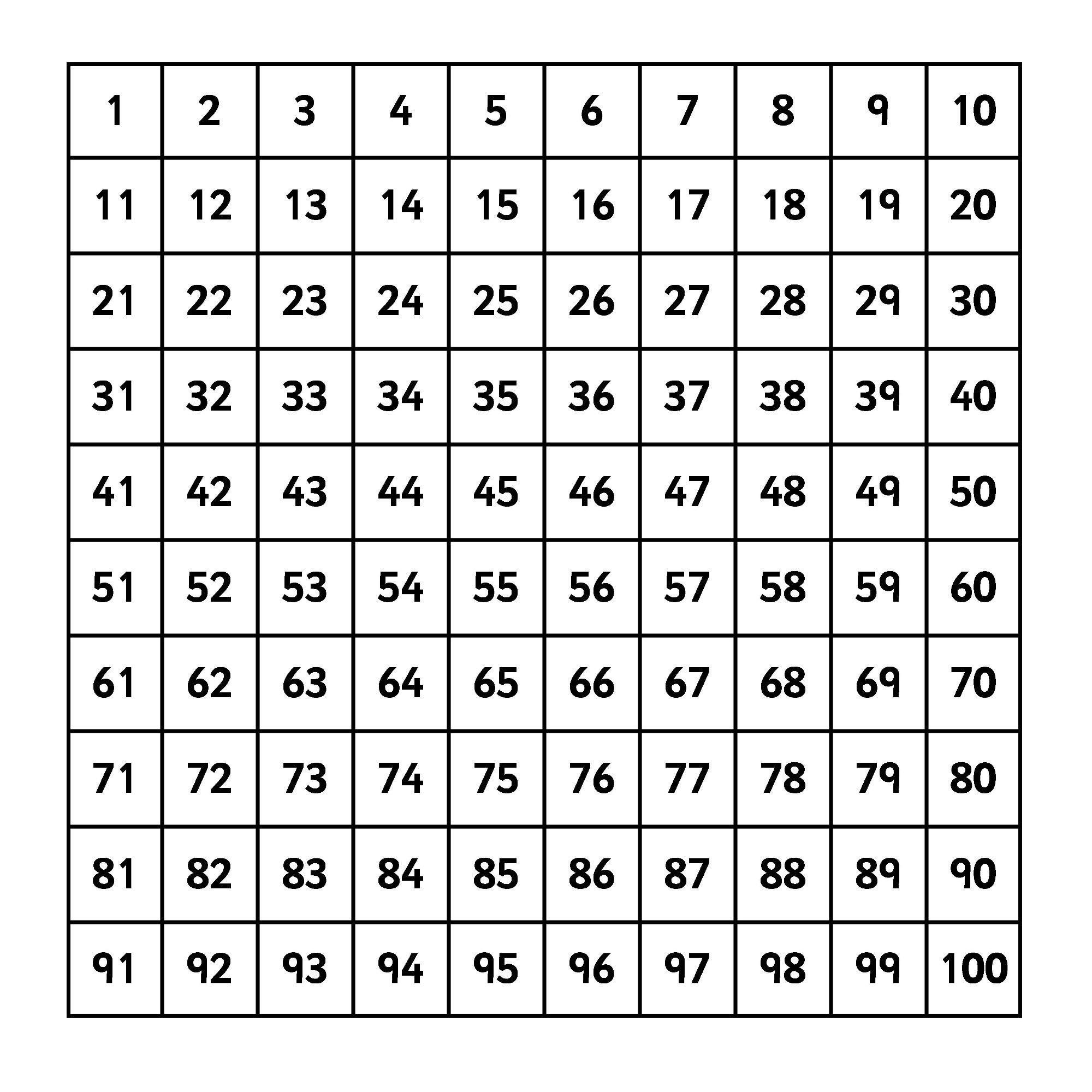 Multiplies of 2- Circle 